Санкт-Петербургский государственный университет, 
факультет психологии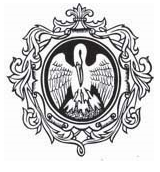 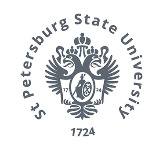 Российский государственный педагогический университет им. А.И. Герцена, Институт психологииУважаемые магистры и коллеги!Приглашаем Вас к участию в межвузовском научном семинарена тему «Матрица воспитания: любовь!?» Межвузовский научный семинар состоится 14 апреля 2023 года в 17:00 в смешанном формате (очно с возможностью онлайн-подключения)Предлагаемые темы для обсуждения:Воспитание через любовь: миф или реальность?Сердца педагога через время и пространство.Мне «Алиса» всех нужнее: за и против.Организаторы мероприятия: доц. Котова Светлана Аркадьевна, к.пс. н., доцент кафедры общей и социальной психологии РГПУ им. А.И. Герцена; доц. Медина Бракамонте Наталья Анатольевна, к.п.н, доцент кафедры педагогики и педагогической психологии СПбГУ.Мероприятие состоится по адресу: Санкт-Петербург, наб. Макарова, д.6., ауд. 324.Ссылка на подключения в MSTeams будет отправлена участникам ближе к дате проведения.Ведущий семинара: Посохова Светлана Тимофеевна, профессор, доктор психологических наук, профессор кафедры психологии образования и педагогики факультета психологии СПбГУ.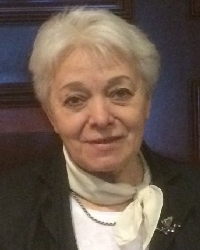 